Professional ExperienceNestle Vietnam - DOng NAI FACTORY (F&B Industry)			Vietnam		Electrical & Automation Manager – 6/2019 - PresentCAPEX project management for Electrical and Automation  for new production line from end-to-end (engineering, procurement, construction, installation, commissioning)Engineering lead for all Electrical and Automation system	Instrument & Automation Supervisor – 3/2017 – 6/2019Supervise all maintenance activities related to Automation system Lead and develop technical expertise for Electrical and Automation groupTroubleshooting and incident investigation for corrective and preventive actionsAB Rockwell control system programming and configuration (PLC, HMI, VFD and Servo)Spare part development and managementMaintenance strategy development for electrical and automationEngineering design, construction, installation, commissioning (IQ, OQ ,PQ) and handover for operational improvement projectsEngineering design, modification, conducting trial and qualifications for new products / process development projects.Consultation work (budget, resource planning, engineering documentation and review, FAT, SAT, commissioning methodology) for CAPEX projects for Automation system solution and architecture, Explosive Atmosphere, electrical and automation specifications.Core qualifications:   Technical leadership for electrical, instrument and automation for the plant. •	Good understanding of maintenance foundation and strategy•	Deep insight, understand, nurture and develop technical talents   Understanding of manufacturing requirements and change management processMarine Engineering Services Pte Ltd - Nautic AWT	(Oil and Gas industry)	Singapore	Electrical Instrument Engineer – 8/2012 – 3/2017•	Engineering for Electrical Instrument discipline throughout multiple phases: Feasibility study, Front-End Engineering Design (FEED), Detailed Engineering and Procurement support for Oil and Gas Industry.   Lead designer in detailed engineering for installation and construction.   Prepared and submitted of technical data, specifications, reports and drawings for various scopes as per clients’ project requirement.   Prepared cost estimate, budget and resources requirement for both internal project engineering bidding and client project procurement•	Ensure timely completion of work in coordination with relevant discipline engineering•	Participate in evaluating technical bids and reviewing vendor data.•	Performed all design reviews for team consideration in regular meeting •	Contributed to development processes via interdepartmental monitoring    Back-up engineer for Process disciplineCore qualifications:•	Strong experience in all areas of instrumentation and control engineering.•	Superior knowledge of applicable instrument and control designs.•	Excellent ability to review engineering documents and perform risk management accordingly•	Outstanding skills in working with various safety and control systems Institute of MicroElectronics (IME)	(R&D industry)				Singapore	Engineering Intern – 2011•	Conducted reliability studies and failure analyses on a microelectronic structure. •	Integrated various fabrication processes for prototyping a micro-electro mechanical system (MEMS).Institute of Medicinal Material		(R&D industry)				Hanoi, Vietnam	Research Intern – 2009•	Prepared, extracted, and analyzed medicinal material from traditional medicine sources.•	Conducted research and testing of synthesization processes for Anastrozole, a breast cancer drug.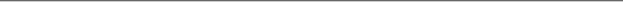 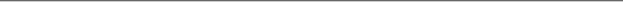 Educational BackgroundNational University of Singapore							Singapore	Bachelor of Engineering, Hons (Chemical) – 2008 – 2012•	NUS Innovation and Research Award, Merit Award – 2011•	Taiwan Chem-E-Car Competition (Asia-Pacific Congress of Chemical and process Engineering): First Prize in Poster and Most Innovative Engine System Award – 2010•	NUS Innovation Program: Merit award for project ‘iLUN’ (Laptop security device) – 2009•	NUS Innovation and Entrepreneurship Practicum Grant ($10,000) for development of new porous airlift baffle photobioreactor system for microalgae production.•	NUS UROP for Thermodynamic Concept in Data Analysis and Product design.